Custom Leather InteriorsPlease accept our compliments on your selection of your new vehicle’s leather interior package.  Our designers and craftsman have methodically tailored your vehicle’s interior to conform to the manufacturer’s requirements.  We are confident that you will appreciate the luxury and comfort of your new leather interior upgrade.  It has been developed with your discriminating taste in mind.Care and MaintenanceYour leather should be cleaned with a soft cloth and small amount of mild soap and water.  Allow soap solution to free the soil for a few moments, then completely clean off all mild soap with a damp, soft cloth.  Do not apply pressure when cleaning your leather seat surfaces, as friction could damage the finish of your interior. Got Heat?Your front seats can be turned into the ultimate warming and relaxing environment with the addition of Premium Heated Seats.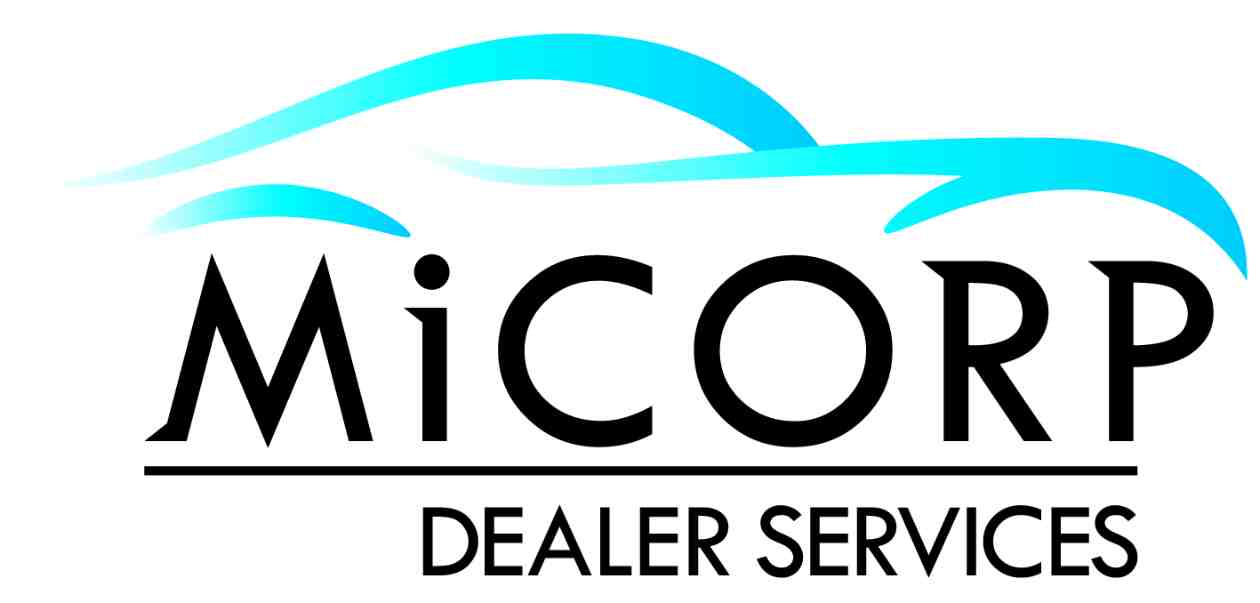 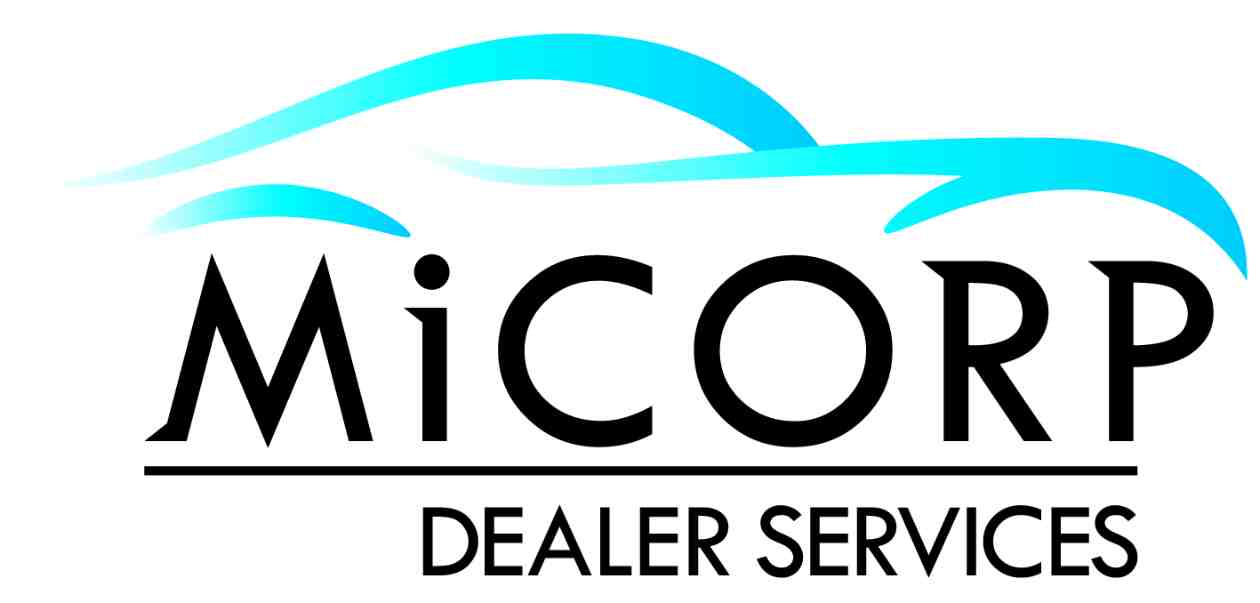 